Stage 2 Society and CultureFolio Task 2Guided Mini-InvestigationAlleviating Global PovertyCambodia Case StudyInquiry Question:	How could a donor best use AU$1,000 to help achieve Global Goal 1 for children in Cambodia?Maximum Length:	1,000 wordsPut on yourQuestionYour AnswerWord LimitSourcesREPORT INTRODUCTION (30% = 300 words)REPORT INTRODUCTION (30% = 300 words)REPORT INTRODUCTION (30% = 300 words)REPORT INTRODUCTION (30% = 300 words)REPORT INTRODUCTION (30% = 300 words)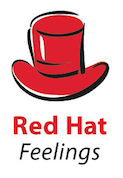 How can you hook readers so they take an interest in the issue and keep reading?You type in this column50Record any sources hereHow does this issue make you feel?
(This is your personal narrative.)50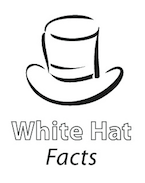 What are the key words in the Inquiry Question?150What is your definition of these terms? (This sets the parameters of your research.)150How does this issue connect to the Global Goals?150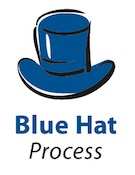 Parallel thinking is the methodology we will be using for our Investigations.  Why is parallel thinking a productive way to investigate a social and/or cultural issue? 100Edward de Bono, Six Thinking Hats, revised edition, Penguin Books, London, 2000.How would you describe Edward de Bono’s Six Thinking Hats in your own words?100Edward de Bono, Six Thinking Hats, revised edition, Penguin Books, London, 2000.What will be the sequence of the Six Thinking Hats in your report? (This is your report structure.)100Edward de Bono, Six Thinking Hats, revised edition, Penguin Books, London, 2000.REPORT BODY (60% = 600 words)REPORT BODY (60% = 600 words)REPORT BODY (60% = 600 words)REPORT BODY (60% = 600 words)REPORT BODY (60% = 600 words)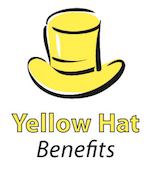 What would be the benefits of resolving the underlying issue?200What examples are there of approaches that are already working?200What are their strengths? 200What scope is there for building on this success? 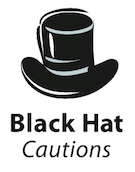 What would be the consequences of failing to solve the underlying issue?200What examples are there of approaches that aren’t working?200What are their weaknesses?200In what ways should we be cautious about how to proceed?200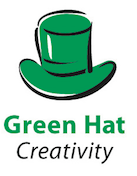 Weighing up your research for the Yellow and Black Hats, what ideas do you have for how to proceed?200What circumstances are needed for an idea to succeed? (i.e. limitations)200How might future developments help
(e.g. technological advances)?200REPORT CONCLUSION (10% = 100 words)REPORT CONCLUSION (10% = 100 words)REPORT CONCLUSION (10% = 100 words)REPORT CONCLUSION (10% = 100 words)REPORT CONCLUSION (10% = 100 words)Have you settled on an answer to the Inquiry Question?  If so, make recommendations that identify who should take action, how and when.100If not, further research is probably required.  Make recommendations about what direction the further research should take.100How do you feel about having used the Six Thinking Hats as your methodology?100